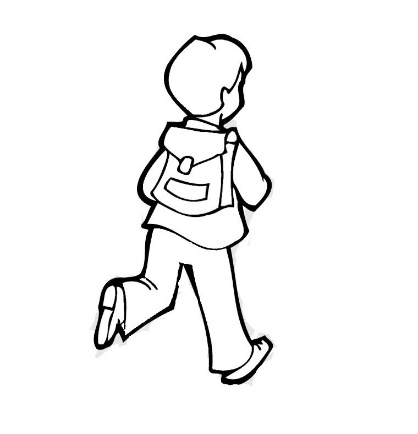 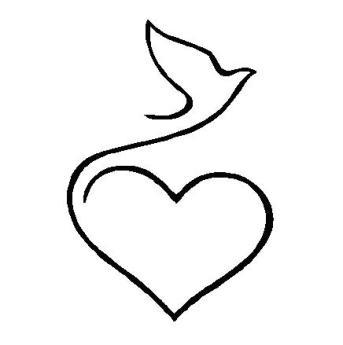 Seigneur, voici mon cartable
Plein de livres nouveaux
Et de cahiers de devoirs :
Je Te l’offre avec tous mes espoirs…

Seigneur, voici mon cartable
Rempli de mes 8 heures d’école :
Des jeux pour les récrés, du sérieux pour mon travail.
Rempli de mes trésors
Rempli de mes secrets
Que Toi seul connais…

Seigneur, voici mon cartable ;
J’y ai glissé des choses invisibles :
Mes joies, mes chagrins, mes peurs
Et tous les désirs de mon cœur…

Seigneur voici mon cartable
Gonflé de projets et de vie.
Je te l’offre et je te prie :
Bénis-moi, aide-moi à grandir,
A marcher vers l’avenir,
Le cœur confiant, le cœur chantant,
Car je le crois, Tu es présent. AMEN ! 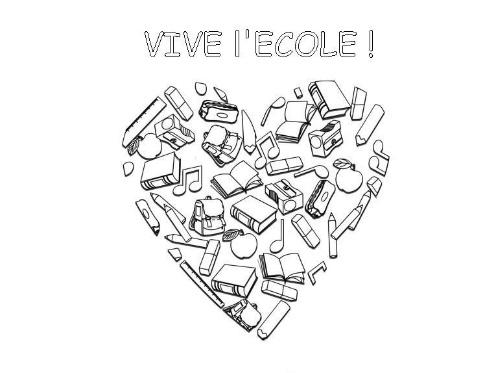 